                                                                                                       B.Sc. PharmacistPersonal information   Personal information   NationalityNationality        Syrian – Aleppo.Date of birthDate of birth        01.01.1989                                                  Visa Status                                           Driving License                                       Computer Literacy                                                  Visa Status                                           Driving License                                       Computer Literacy         Residence Visa. (Transferable )         Available         Excellent                                     Education                                            2004 - 2007                                              2007 – 2012                                     Education                                            2004 - 2007                                              2007 – 2012         High School – Al Kendi Secondary School (Aleppo).           B.Sc of Pharmacy, Al Hawsh University, Homs – Syria.                 Professional Experience	              2013 – 2015	                 Professional Experience	              2013 – 2015	      Medical Representative, ALPHAMAD –ENGEL HARD Int’l and NATURE MADE Int’l –      Abu Dhabi and Al Ain, UAE (2 years).     I was held responsible for a range of 5 products ENGEL HARD and 17 products NATURE MADE ,    With a proven record of achieving target in the whole period of recruitment.            Medical Representative in "Abu Dhabi and Al Ain” Area.Visiting at least 10 Doctors/day – Clinics.Visiting at least 5 Pharmacy/day..  Other skillsAbility to work independently and within a team.Highly motivated.Quick learner. Flexible.                                             Languages       Arabic -   mother tongue.       English (Fair – Read, Written, Spoken).PC Programs       MS Word, MS Excel, MS PowerPoint.First Name of Application CV No: 373956Whatsapp Mobile: +971504753686 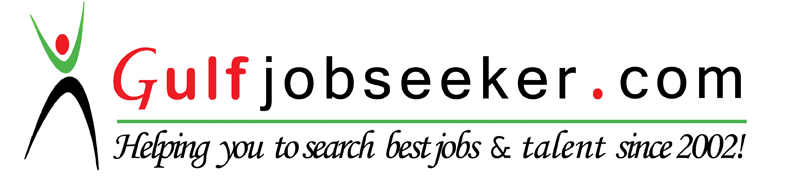 